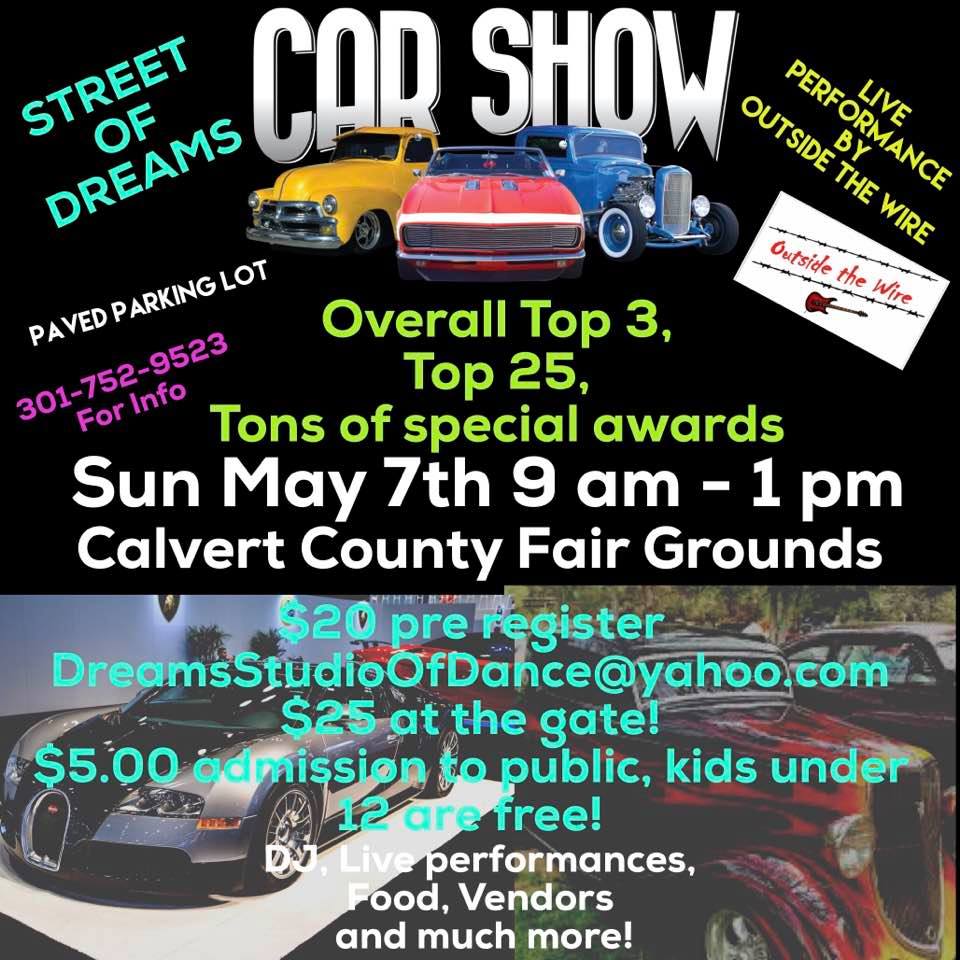 Street of Dreams Registration FormName: __________________________________Address: __________________________________City: ___________________ State: _______ Zip: __________Email: ____________________________________________________Phone: _____________________________Year of Vehicle: _________________________Make and Model of Vehicle: _____________________________________________Club Name: ____________________________Liability release: Entrants and Participants, by execution of this entry form, release and discharge Dreams Studio of Dance and Calvert County Fair Grounds, their officers, directors, employees, agents, representatives, volunteers, and anyone affiliated with Dreams Studio of Dance or Calvert County Fair Grounds, from any and all known or unknown damages, injuries, losses, judgements, and/or claims, from any causes whatsoever that may be suffered by an entrant, participant, or spectator to this person or property, events, rules, and classes are subject to change at our discretion. Signature of Entrant ______________________________________ Date ___________________